《今日主題》為人父母講員：朱治中弟兄經文：帖撒羅尼迦前書 2:6-12, 19-20引言 教會和家庭當盡的責任 帖前 2:12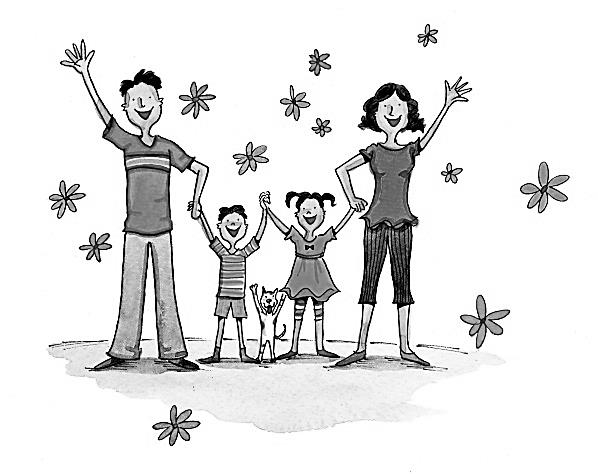 愛心的乳養 帖前 2:6-8勞苦的榜樣 帖前 2:9-10勸慰和囑咐 帖前 2:11可誇的冠冕 帖前 2:19-20結語 作神的管家本週各項聚會今日	09:30	兒童主日學		09:45	主日聚會	朱治中弟兄		09:45	中學生團契		11:00 《擘餅記念主聚會》		11:00 	慕道班(大班教室)		13:00 	樂活人生(副堂)		13:00 	詩班練習(大堂、琴房)		週二	19:30	英文查經班週三	19:30	週三禱告會	創世記12週四	11:00	讀經班	約翰福音18		14:30	姊妹查經	劉薇薇姐妹		15:30	姊妹禱告會	劉薇薇姊妹週五	19:00	小社青	查經聚會週六	14:00	大專團契	查經聚會		18:00	社青團契	猶大書查經向教會問安--《該啟程了》給教會親愛的家人：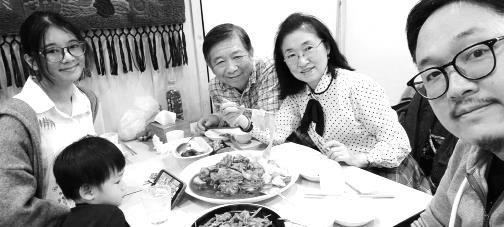 上個主日在大家的關心代禱之下，帶著滿滿的祝福離鄉，我們此刻已經在上海接受入境隔離安排之中。回想2009年的九月下旬，月餅和柚子還沒有吃到就飛到彼岸，在南京開始了移居的生活。去國十一年多總是來來回回，沒想到自2019 年底因 Covet-19 疫情阻隔，滯台即將一年半。我們留在臺灣送走團圓的冬季，迎接春來，原先以為疫情稍緩，還來得及抓住江南春天的尾巴，後來告別酷暑，來到明月高掛故鄉的季節。哪知即使時時引頸期盼著回去的航班、注意那邊的消息，結果期待越來越渺茫，現在已是另一個清明過後。前面幾個月前，有人問我們：「你們還在台北？」後來就這樣同情地問：「喔，回不去了？也很好呀！」漸漸地，當「原地不動」成為常態，我們倒是要問主：「這段停留不知多長的時日，你要我們做什麼？」這一長串的日子留在家鄉，好像是要我們補回一些回饋鄉土的缺欠。家人聚首、親戚往來、教會參與，以前感到奢侈的親情友誼人際網絡成為當然。主裡的老朋友關係也回籠了。那些同樣因疫情滯留本地的朋友，來回兩岸的台商，跨文化工作者，也成為我們關注來往的重點。不過，雖然留在家鄉我們還是有得忙，也很享受與家人親友密切的往來；當幾件重大的事情告一段落，對那邊的牽掛就日益加重。眼看在台灣注射疫苗的日期遙遙無期，出境的核酸檢測、各種關卡檢驗、隔離規定嚴格，麻煩又花費大，很自然地會想：何時才能過去呢？而這裡又忙得很，到底該如何取捨呢？這段日子我們倆都有來自神話語的印證。當傳福音的腓利在撒馬利亞傳道工作順利又成功時（徒八 5-8），有主的一個使者對腓利說：「起來！向南走，往那從耶路撒冷下迦薩的路上去。那路是曠野。」（徒八 26）那路雖是曠野，但是他順服神的旨意，放下在撒馬利亞的工作，即使走到一條荒廢了的路上，誰知後來有個「不料」的情節發展。如今我們的心已預備妥，帶著親情的滿足、親友的祝福、主內家人弟兄姊妹的代禱，我們重新上路了！最重要的是與主同行。以馬內利懷冰、玉芝 敬上2021.4月中旬行前《10週˙詩歌智慧書走一回》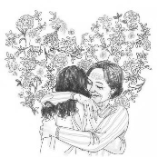 課程簡介：詩歌智慧書-《約伯記》、《詩篇》、《箴言》、《傳道書》、《雅歌》等五卷；記述個人生活、靈性上之經歷與體驗。表現出作者靈命深處對神之回應。研讀方式與進度，請參閱-課程說明(在長椅上)，歡迎弟兄姊妹報名參加。時間：4/26~7/5(共10堂)，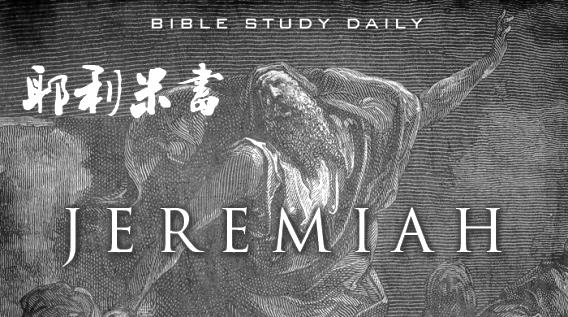       每週一上午10:00~12:00地點︰教會副堂領課老師︰呂允仁、任駿弟兄弟兄讀書會--《生命的操練》「生命的操練」作者為艾德曼V. Raymond Edman (1900~1967) 是一位牧師、作家、年輕時曾赴厄瓜多爾宣教。常受邀在世界各地特會擔任講員，他撰寫並出版了19本書和多篇文章。「門徒訓練就是生命操練」；沒有生命的操練，即便我們宣告主的名、承認是祂的跟隨者，我們仍不是祂的門徒。歡迎弟兄們參加讀書會，一起「研讀、體會、討論」，如此基督徒的生命，始可臻於豐富充實。詳細說明請參閱「弟兄讀書會計畫」(在長椅上)。時間：5/2起，每月第一週主日下午14:10~16:30謙卑的人必吃得飽足；尋求耶和華的人必讚美他。   願你們的心永遠活著！                                                      詩篇22:26台北基督徒聚會處      第2682期  2021.04.18教會網站：http://www.taipeiassembly.org年度主題：教會—大家庭家庭—小教會		主日上午	主日下午 	下週主日上午	下週主日下午	聚會時間：9時45分	2時10分	9時45分	2時10分	司     會：陳宗賢弟兄		任  駿弟兄	領     詩：卜昭信弟兄		陳宗賢弟兄	司     琴：詹甯喻姊妹 		徐漢慧姊妹	講     員：朱治中弟兄		下週講員：朱頌恩弟兄	本週題目：為人父母			下週主題：	本週經文：帖撒羅尼迦前書2:6-12,19-20下週經文：	上午招待：吳純紹姊妹 林寶猜姊妹	下週招待：王雅麗姊妹 熊靈琦姊妹		喬懷禹弟兄			 俞智桓弟兄台北市中正區100南海路39號。電話（02）23710952傳真（02）23113751姊妹會福音聚會《母親的叮嚀》時間︰5月6日(四)下午2:30~4:30地點︰台北基督徒聚會處節目︰鋼琴三重奏、聖樂演出演講︰陳柏嘉弟兄備有茶點…(邀請單在長椅上)敬請邀請母親、親友參加˙共享主愛《五月/每日活水靈修月刊》五月份閱讀《耶利米書》。在小桌上販售，每本優惠價50元。